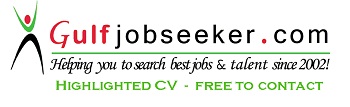 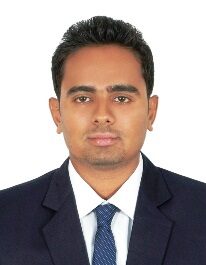 Mohammed HashamEmail:mohammedhasham22@gmail.comObjectives Smartway of working, committed to work and result oriented capable of working   individually. An accommodative attitude blended with a keen sense of responsibility and willing to learn. Effective organizational skills with planning, coordinating and leadership and controlling capabilities. Able to work under pressure with minimum supervision._____________________________________________________________ Jan 2012 till Nov 2013Shiv SivaaEnterprises (Family Mall)  Worked as Administrator / AccountantKeyResponsibilitiesAdministrator WorkVendor Invoice checking as per order and there submission for Account bookPreparing Stock StatementsPreparing barcode sheet  for all itemsEvery supplier ledger proper check every day Preparing worksheet supplier ledger details in M.S ExcelPreparing  supplier cheques  as per outstanding balancesPreparing supplier payment letters in M.S WordPreparing worksheet bank statement, credit card sales details in M.S ExcelPreparing monthly bank reconciliation statement.Prepares documents early Manages outgoing / incoming project documentsKeeps track of all recordsAccountantMaintain accounts in (TALLY ERP SOFTWARE).Prepare financial statements and reports for clients or company management. Performing balancing functions, entering cash and making journal entries.Maintain Inventory Control analysis.Calculate VAT & C.S.T online paymentPreparing monthly bank reconciliation statement.Preparing worksheet bank statement, credit card sales details in M.S Excel.Ordering for requirement of enterprises.Vendor Invoice checking as per order and there submission for Account booking.Arranging supplier balances as per account.Making payments to concern party on account.Preparing supplier payment letters in M.S Word.Helping in finalization of accounting, monthly Trial Balance, Profit and Loss A/c and Cash Flow Statement.I desire growth, based on performance, accomplishments and achievements, seeking to lead multi-disciplinary sales & marketing / customer services team, in a new challenge. Dec 2013 till Oct 2014Amazon INC, Hyderabad, India.Worked as Business Sales Executive Key Responsibilities Enhance organization reputation by accepting ownership for accomplishing new and different requests; exploring opportunities to add value to job accomplishments. Closes new business deals by coordinating requirements; developing and negotiating contracts; integrating contract requirements with business operations.  Protects organization's value by keeping information confidential. Academic Qualifications2007 Higher Secondary SchoolMidas high school Hyderabad, India 2010Board of Intermediate Safa Junior college, India.2013 Bachelors of CommerceDevi AhilyaVishwavidyalaya, Indore, India.Computer SkillsAccounting Software (Tally ERP)Proficient in MS Office Auto CadQuick Book Peach TreeExtra Activities/HobbiesInterested in few Sports,travelling &reading books.LanguagesWritten and Oral communication skills in English, Urdu, &Hindi. Personal Profile:Date of birth         : 22 August,1991 Father name        : Hasan Ali Nationality          :Indian Religion                : Islam Marital Status      : SingleVisa status             : On Visit visa till 26th June 2015I hereby declare that the above-mentioned information is correct to the best of my knowledge and belief. If given an opportunity in your esteemed organization I will put in my very best efforts to prove my abilities.SignatureMohammed Hasham